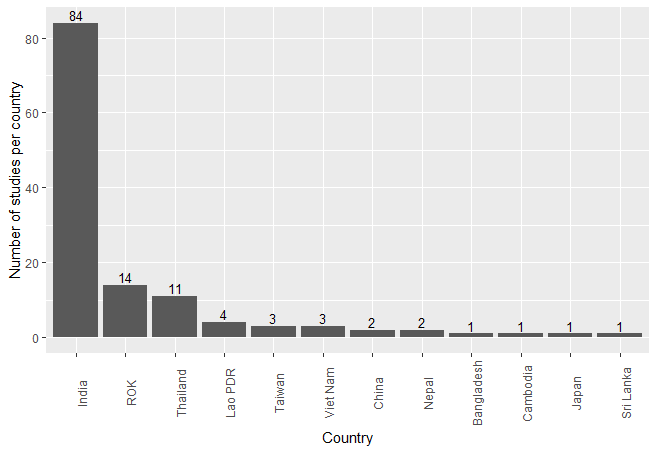 Fig A. Number of studies per country. Lao PDR = Lao People Democratic Republic, ROK = Republic of Korea (South Korea).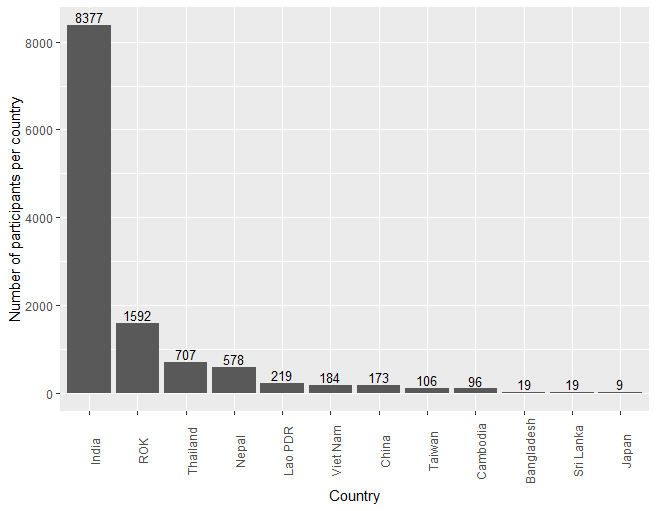 Fig B. Number of participants per country. Lao PDR = Lao People Democratic Republic, ROK = Republic of Korea (South Korea).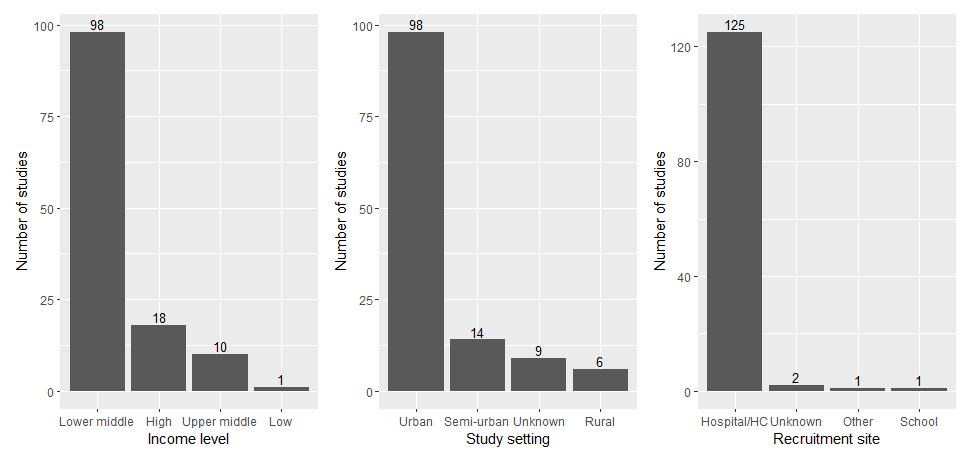 Fig C. Number of studies for each income level, study setting, and recruitment site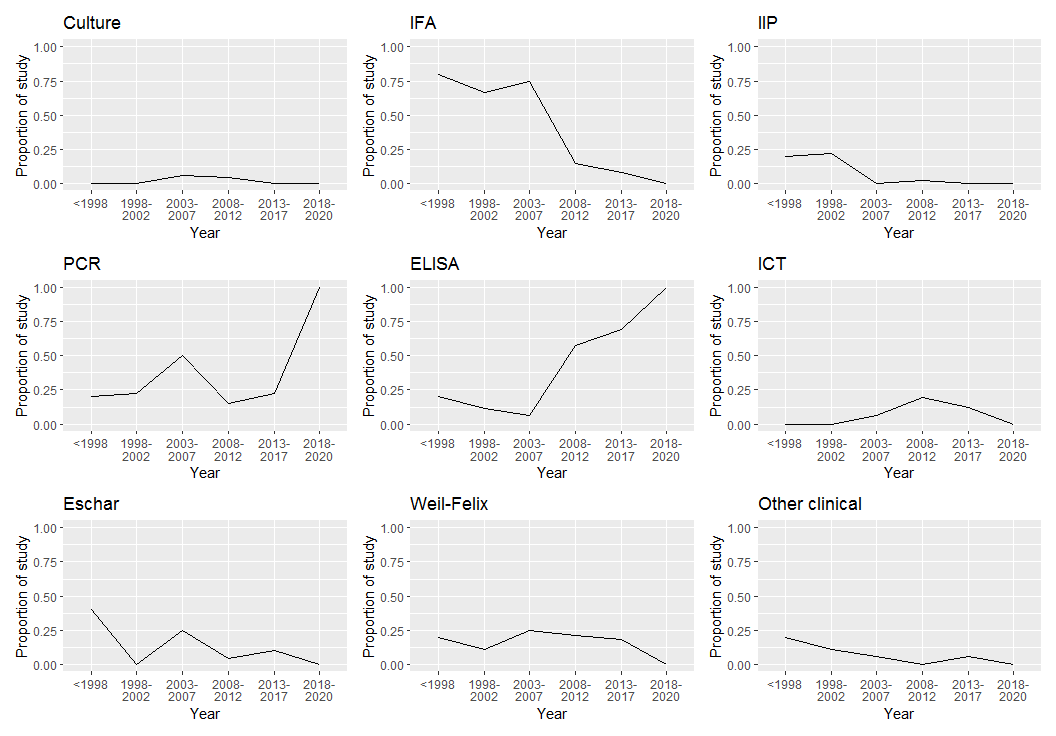 Fig D. The proportion of studies using each diagnostic methods divided by the number of studies in each year groupTable A. Number of studies and participants within studies reporting each outcomeTable B. The definitions of fever clearance time within studies*Below is further description of each definition components:Temperature cut-off: The different cut-off temperature to define fever in degree CelsiusTreatment administration: Mention of treatment or drug administrationAntibiotic administration: Mention of antibiotic administrationAntipyretic administration: Mention of antipyretic administration24-hour window: Desired temperature maintained for 24 hours to declare fever clearance48-hour window: Desired temperature maintained for 48 hours to declare fever clearanceTwice temperature measurement: Mention of two consecutive measurement in declaring fever clearance0 and 1 symbolises ‘no’ and ‘yes’ respectively. OutcomeInterventional studiesInterventional studiesObservational studiesObservational studiesAll studiesAll studiesOutcomeNumber of studiesNumber of participantsNumber of studiesNumber of participantsNumber of studiesNumber of participantsMortality65831001021110610794Complication43339597709910103Adverse events6583879105939688Clinical response7644807251877895Hospital stay193454689464782Fever clearance7644413554484198Fever clearance time7644403543474187Improvement of lab parameters2185231488251673Clinical response besides fever clearance0097679767Relapse64862588544In vitro outcome11261102136Imaging improvement00377377Pharmacokinetics000000 Stated definition of fever clearance time*Temperature cut-offTreatment administrationAntibiotic administrationAntipyretic administration24-hour window48-hour windowTwice temperature measurementNumber of studiesNot specified clearly39“Time to defervescence was defined as the interval between the time at which the first dose of antibiotic was administered and the time at which the body temperature was less than 37.3°C and persisted for more than 48 hours. Temperature was checked every 4 hours.”37.30000101“The primary endpoint was the fever clearance time; this was defined as the interval between the time at which the first dose of antibiotic was administered and the time at which the oral temperature first fell below 37.3°C and then remained below this threshold without antipyretics for a minimum of 48 h.”37.30010101“The time to fever clearance was defined as the period from the initial drug administration until the body temperature decreased to 37.3°C or lower and remained below this temperature for at least 48 hours without the use of an antipyretic.”37.31010102“Fever clearance time was defined as the time, from onset of treatment, to the first time the aural temperature dropped below 37.5°C and stayed at or below 37.5°C for 24 hours.”37.51001001“Time to defervescence, which was defined as the interval between the time at which the first dose of the study drug was administered and the time at which the oral temperature first returned to ≤37.5°C and was maintained for two consecutive measurements without antipyretics.”37.51000011“The fever clearance time was the interval between the first dose of antibiotic and the time when the patient's oral temperature first fell below 37·3º C, and remained below this threshold without antipyretics for a minimum of 48 h.”37.30110101“The fever clearance time was the number of hours between the first dose of medication and the first time when the morning oral temperature was less than 37·2ºC in the absence of antipyretic medication.” 37.2101000147